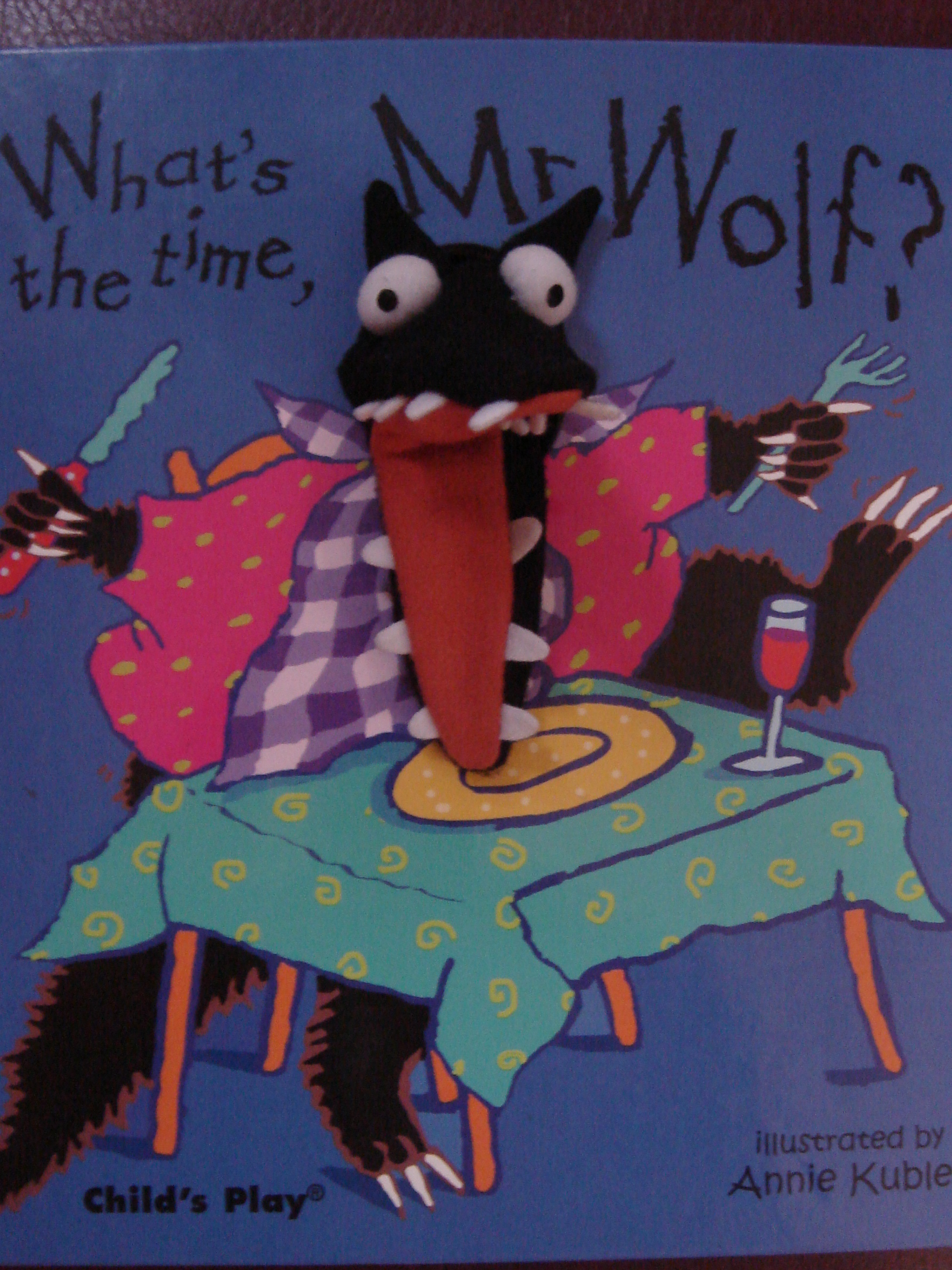 Ce projet transdisciplinaire nécessite d’avoir travaillé certaines compétencesen éducation musicale : Interpréter de mémoire une chansonEtre capable de ressentir et de suivre une pulsationen EPS :Pratiquer un jeu en respectant des règles simples Maîtriser quelques conduites motricesObjectifsContenusMatérielSupports fournisÉtape 1Découvrir l’album Présenter le projet global : « Je vais vous lire un album en anglais. Vous allez écouter et essayer de comprendre l’histoire pour faire des jeux à partir de cette histoire. »Lire ou faire écouter l’histoire en montrant les illustrations. Mener la séance comme pour  la découverte d’un album en français (hypothèses sur la couverture, vérification de la compréhension, reprendre le lexique….tout cet échange s’effectue en français)Pour favoriser la compréhension, utiliser une pendule.albumpendule Version enregistrée de l’histoireÉtape 2Chanter en anglaisApprendre le chant “What’s the time, Mr Wolf ?”  en mouvement :Écouter la chanson en marquant la pulsation,Apprendre par répétition avec les gestes de la chanson :« What’s the time » (7 fois): marche  sur la pulsation« Mister Wolf » : mimer la gueule du loup avec les bras« It’s one o’clock, two o’clock, three o’clock… twelve  o’clock» : Imiter le mouvement de l’aiguille de la pendule avec son bras.« It’s dinner time !!! » : imiter le loup affaméchansonChanson (mp3 de la version chantée et du play-back, la partition)Étape 2(suite)Utiliser l’anglais dans le cadre de jeux collectifsEn salle polyvalente ou dans la cour : Relire l’histoire. Faire imaginer aux élèves ce que le loup peut manger pour le diner. Retenir ou faire la proposition suivante : le loup mange un enfant !!Loup y es-tu ? (niveau 1)L’enseignant joue le loup. Les élèves se promènent dans la salle et interrogent : « What’s the time, Mr Wolf ? ». L’enseignant répond en anglais « It’s …… o’clock ». A la réponse “It’s dinner time !”, les élèves s’enfuient et le loup bondit pour attraper un enfant.Loup y es-tu ? (niveau 2)L’enseignant joue le loup. Les élèves se promènent dans la salle et interrogent : « What’s the time, Mr Wolf ? ». L’enseignant répond en anglais « It’s lunch time / breakfast time ». La question est posée plusieurs fois au loup. A la réponse « It’s dinner time ! », les élèves s’enfuient et le loup bondit pour attraper un enfant.Critère de réussite : l’élève réagit lorsqu’il entend « It’s dinner time !»Variante : Introduire des refuges. On peut jouer sur le nombre, la taille des refuges, l’attribution de refuges spécifiques (refuges de la couleur des foulards que portent les élèves ; rouge, bleu, …), créer des refuges avec ou sans porte….1,2,3, soleilL’enseignant joue le rôle du loup, face à un mur, dos aux élèves. Les élèves en attente de l’autre côté de la salle ou de la cour, lui demandent : « What’s the time, Mr Wolf ? ». Le loup répond en donnant l’heure en anglais. Les élèves se déplacent vers le loup du nombre de pas équivalent au nombre d’heures donné par le loup (exemple : « It’s one o’clock. », les élèves avancent d’un pas.). A la réponse « It’s dinner time. », le loup se retourne vivement pour attraper les élèves qui doivent fuir et atteindre leur refuge avant d’être touchés. La stratégie du loup est de laisser les élèves s’approcher le plus près possible afin de les attraper plus facilement.Différenciation pédagogique : au niveau 1, à la question : « What’s the time, Mr Wolf ? », le loup répond, par exemple : « One o’clock ! » et « Dinner time ! ».Critère de réussite : l’élève se déplace du nombre de pas demandé et réagit à l’annonce « (It’s) dinner time ! »A cette adresse, vous trouverez une vidéo explicative du jeu : www.videojug.com/film/how-to-play-whats-the-time-mr-wolf?sourcelink=verticalrecommendation Sans matérielÉtape 3Utiliser l’anglais dans le cadre de jeu de sociétéJeux de sociétés : mémoriser la formule langagière « What’s the time ? » et les nombres en anglais jusqu’à 6 et 12 :Jeu de l’oie du loup (3 niveaux)1 jeu « Wolves and ladders » (2 niveaux)Jeux numériques (2 niveaux)Pour chaque jeu, matériel complet (pdf)Étape 4Evaluation Jeux de Memory (3 niveaux)Jeux de cartes selon niveauAutres tâches possibles :Mettre en scène l’album (marionnettes, théâtre d’ombres, saynètes, …)Construire un nouveau jeu collectifConstruire un nouveau jeu de plateau